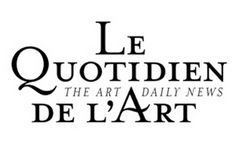 LE QUOTIDIEN DE L’ARTROXANA AZIMI15 JUILLET 2015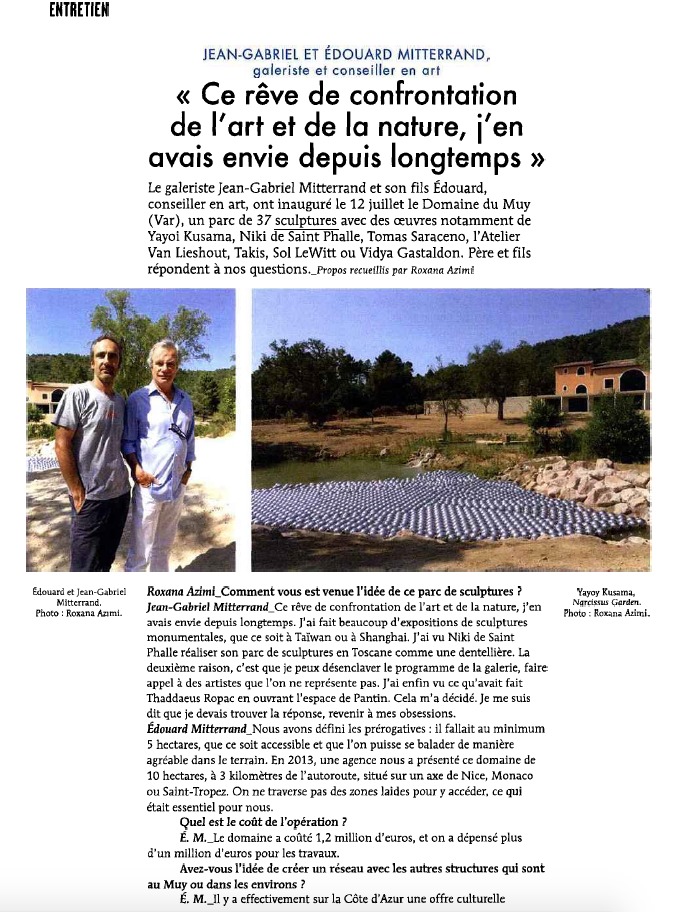 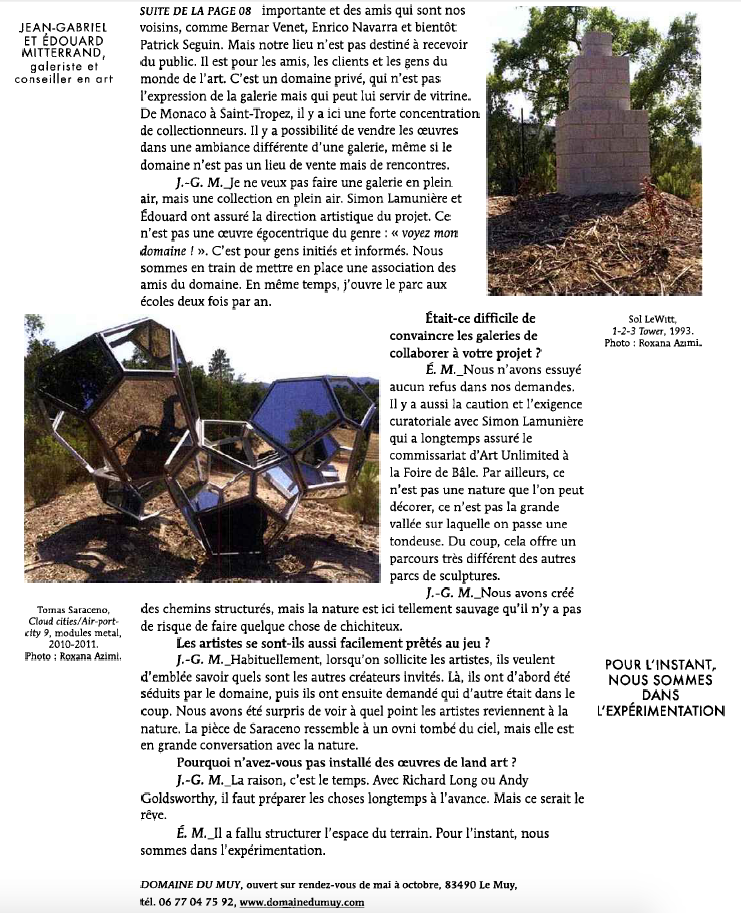 